Pikaluistelu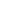 